TÝDENNÍ PLÁN Č.18TÝDENNÍ PLÁN Č.18TÝDENNÍ PLÁN Č.181.TŘÍDA  2020/2021OD:21.12.2020DO: 27.12. 2020JMÉNO: www.skola-sokolec.czPsaníUčivo:ÚkolyÚkolyPondělíVánoční prázdninyPísanka str.24Písanka str.24ÚterýVánoční prázdninyPísanka str.24Písanka str.24StředaVánoční prázdninyPísanka str.24Písanka str.24PátekVánoční prázdninyPísanka str.24Písanka str.24ČteníSlabikář/ Pracovní sešitÚkolyÚkolyPondělíVánoční prázdninySlabikář str. 21Pracovní sešit str.9Slabikář str. 21Pracovní sešit str.9ÚterýVánoční prázdninySlabikář str. 21Pracovní sešit str.9Slabikář str. 21Pracovní sešit str.9StředaVánoční prázdninySlabikář str. 21Pracovní sešit str.9Slabikář str. 21Pracovní sešit str.9ČtvrtekVánoční prázdninySlabikář str. 21Pracovní sešit str.9Slabikář str. 21Pracovní sešit str.9PátekVánoční prázdninySlabikář str. 21Pracovní sešit str.9Slabikář str. 21Pracovní sešit str.9MatematikaPracovní učebnice 2ÚkolyÚkolyPondělíVánoční prázdninyPU str.27PU str.27ÚterýVánoční prázdninyPU str.27PU str.27StředaVánoční prázdninyPU str.27PU str.27ČtvrtekVánoční prázdninyPU str.27PU str.27PátekVánoční prázdninyPU str.27PU str.27Anglický jazykČtvrtekVánoční prázdninyOpakujte slovíčkaOpakujte slovíčkaPrvoukaÚkolyÚkolyPondělíVánoční prázdninyPozorujte přírodu – co se s ní v zimě děje, jak pomoci zvířátkůmPozorujte přírodu – co se s ní v zimě děje, jak pomoci zvířátkůmČtvrtekVánoční prázdninyPozorujte přírodu – co se s ní v zimě děje, jak pomoci zvířátkůmPozorujte přírodu – co se s ní v zimě děje, jak pomoci zvířátkůmVýtvarná a pracovní výchovaVýtvarná a pracovní výchovaHUDEBNÍ VÝCHOVA TĚLESNÁ VÝCHOVANamaluj nejhezčí zážitek z vánočních prázdnin.Namaluj nejhezčí zážitek z vánočních prázdnin.Zpívejte s rodiči, sourozenci  koledu Procházka v lese Sebehodnocení : Sebehodnocení : Sebehodnocení : Sebehodnocení : Vzkazy pro děti:Milí prvňáčci, nezapomínejte každý den chvilku číst a počítat, ať nezapomenete co jste se naučili. .Přeji vám pohodový druhý týden prázdnin a těším se na vás ve škole 4.1.2020. pančelka LuckaChceš získat truhličku?  Splň úkol  ( můžeš požádat rodiče o pomoc)                                           Vzkazy pro rodiče:                                                                                                Nezapomeňte na čtenářské deníky 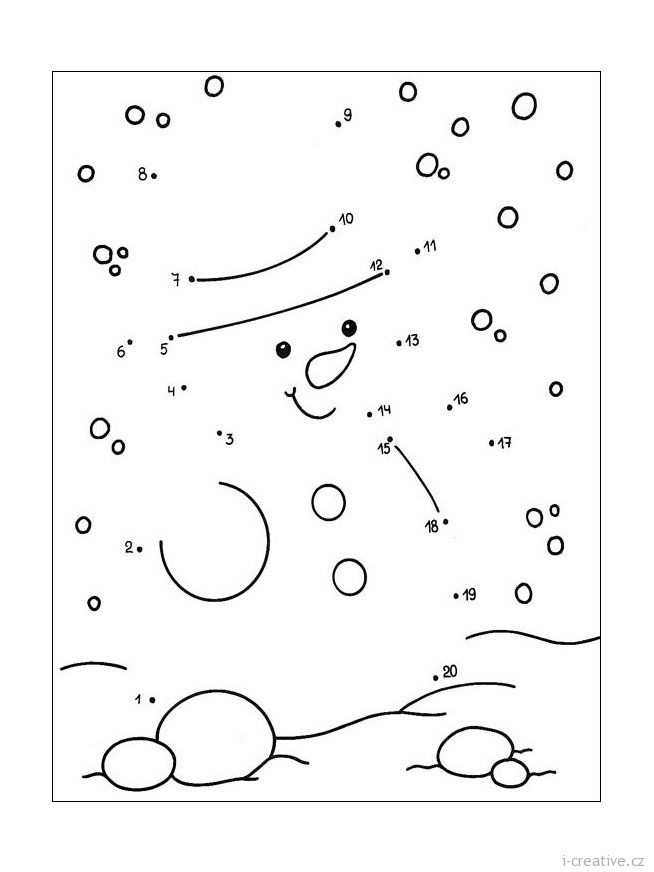                                                                                                       Vážení rodiče,                                                                přeji Vám všem  úspěšný vstup                                                                               do nového roku.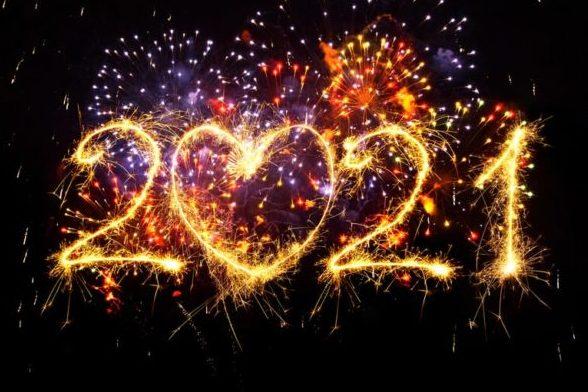 Vzkazy p. učitelce: podpis rodičů (po společném přečtení) ………………………………………………………………..	